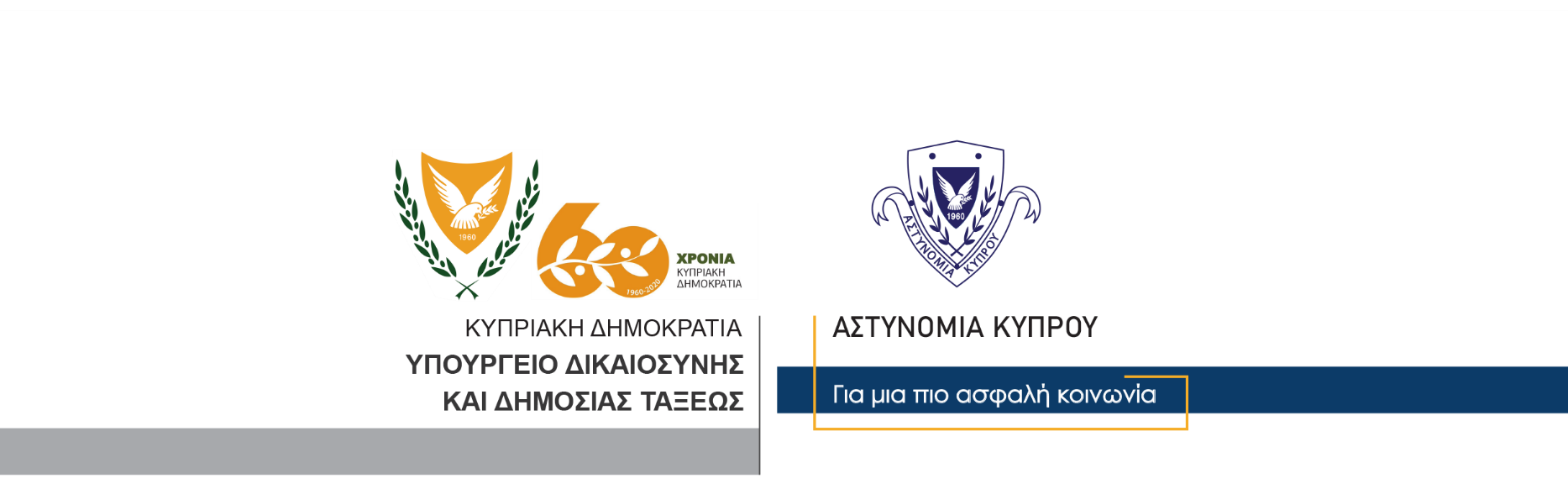 19 Νοεμβρίου, 2020Δελτίο Τύπου 2Σύλληψη 30χρονου για παράνομη κατοχή περιουσίας, επιθετικού οργάνου και διαρρηκτικών εργαλείωνΜέλη της Αστυνομικής Διεύθυνσης Πάφου εντόπισαν γύρω στις 11.20 χθες βράδυ στη λεωφόρο Ποσειδώνος ποδηλάτη, ο οποίος μόλις αντιλήφθηκε τα μέλη της Αστυνομίας, εγκατέλειψε το ποδήλατο του και τράπηκε σε φυγή. Στην προσπάθεια του να διαφύγει του έλεγχου, πήδηξε από παρακείμενο περιτοίχισμα με αποτέλεσμα να πέσει σε υπόγειο χώρο στάθμευσης από ύψος 6 μέτρων περίπου. Αν και τραυματίστηκε στο πόδι, ο 30χρονος προσπάθησε ξανά να διαφύγει αλλά ανακόπηκε από τα μέλη της Αστυνομίας. Κατά τη διάρκεια του έλεγχου που ακολούθησε, εντοπίστηκαν στην κατοχή του τρία κινητά τηλέφωνα, ένα μαχαίρι καθώς επίσης και διαρρηκτικά εργαλεία. Για τα πιο πάνω, ο 30χρονος δεν ήταν σε θέση να δώσει ικανοποιητικές εξηγήσεις όσο αφορά την κατοχή τους και συνελήφθη για αυτόφωρα αδικήματα. Αμέσως μετά μεταφέρθηκε στο Γενικό Νοσοκομείο Πάφου όπου διαπιστώθηκε ότι από την πτώση είχε υποστεί κάταγμα φτέρνας και αφού του παρασχέθηκαν οι πρώτες βοήθειες, πήρε εξιτήριο. Ακολούθως, τέθηκε υπό κράτηση ενώ το ΤΑΕ Πάφου συνεχίζει τις εξετάσεις.  Κλάδος ΕπικοινωνίαςΥποδιεύθυνση Επικοινωνίας Δημοσίων Σχέσεων & Κοινωνικής Ευθύνης